نموذج قائمة منقولات زوجية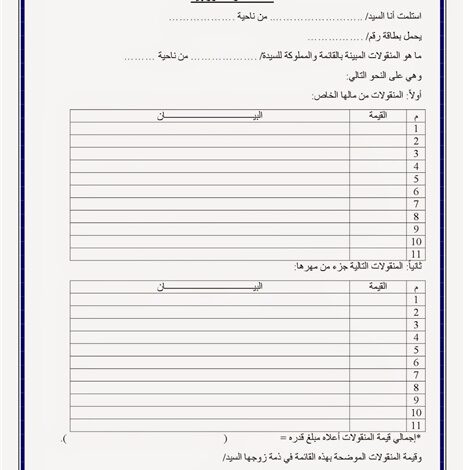 